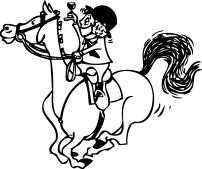 Orange Grove Twilight Dressage Training DayRun by Orange Grove Adult Riders   24 February 2019    Entries Close 20 February 2018, Gates open at 3.00pmAll riders under 18 years must be financial members of PCAWA Club. All Open riders (18yrs and over) must an Orange Grove Adult Rider Member, EWA Member.Pony Club: 								  EWA #: 				** All riders must read and sign the below Waiver **** Non Pony Club or EA members must apply for day membership ** Entries via Nominate Event DetailsNo refunds unless Vet Certificate or Medial Certificate is supplied. $10 admin fee applies Maximum of 3 test per horse/rider combinationRun under current EWA rulesApproved safety helmets and boots must be worn by all competitorsPlaiting optional. Boots or Bandages allowed. Smart tidy dress.Yards are availableLunging is not permitted on any of the sand arenasDogs are not permitted on the groundsDay InsuranceOrange Grove Adult Riders Inc takes no responsibility for personal injuries to the rider or horse.   All riders must read and sign the waiver before mounting their horse.The DrawThe draw will be available from Thursday 22 February 2019 and will be emailed to you.Any queries to Rowena Morris ogadultriders@gmail.comWaiver/Day Membership FormEquestrian Australia Limited ACN 077 455 755 ABN 19 077 455 755 www.equestrian.org.au Participants in club-organised horse activity days, who are not members of the organising club or registered members of EA, are upon completion of this form deemed to be members of the club during such activities for the purposes of participation only. Protection is afforded to the participant under the club’s public liability policy during such activities where they are liable for bodily injury or property damage to others. Please note this membership does not provide EA Personal Accident Insurance and that the club is required to remit the applicable day membership fee to the EA National Office. Further information about the cover afforded can be found at www.equestrian.org.au.  Full Name of attendee (and of guardian if under 18 years) 							 Address 										 Post Code  		 Date of birth 		/	/		Horses Name 								Name of Club holding the event 											Address of Club 													Discipline/Activity 					 Date of Temporary Membership 	/	/	In consideration for being permitted to participate in any way, in horse sport activities and, in particular this event, I understand, acknowledge and accept that horse sports are a dangerous recreational activity and horses can act in a sudden and unpredictable (changeable) way, especially if frightened or hurt.  There is a significant risk, serious injury or death, may result from horse sport activities. I knowingly and freely assume all such risks, both known and unknown, even if arising from the negligence of The Equestrian Federation of Australia and/or the event organiser (hereafter referred to as the "Releasees") or others and I voluntarily participate at my own risk and assume sole responsibility for any injury, death or property damage I may suffer that arises from my participation in horse sport activities. I understand and acknowledge the dangers associated with the consumption of alcohol or any mind-altering drugs before and during the activity and I take full responsibility for any injury, loss or damage associated with their consumption. I agree not to drink alcohol or take drugs prohibited by law before or during this event. I agree to follow the directions of any event organiser or official and that any misconduct or refusal by me to follow any direction of any organiser or official can result in the cancellation of my participation in the event and my immediate removal from my horse, no matter where that may occur. I understand that any such non-compliance may result in injury, death and/or permanent disability and I agree to indemnify the Releasees against all claims made by any person, as a result of my failure to comply. I agree to wear a helmet, at all times, whilst participating in the sport where this is required under the relevant EA and FEI rules and regulations and agree that I am solely responsible for ensuring that whilst participating I wear a suitable helmet at all times where required under the relevant EA and FEI rules. I, for myself and on behalf of my heirs, assigns, personal representatives and next of kin, hereby release and hold harmless and agree not to sue Equestrian Australia and/or the event organiser, their officers, officials, volunteers, coaches, agents and/or employees, other participants, sponsoring agencies, sponsors, state bodies, affiliated clubs and if applicable, owners and lessors of premises used to conduct the activities (all of whom are referred to as "Releasees") with respect to any and all injury, disability, death, or loss or damage to person or property, whether caused by the negligence of the releasees or otherwise. I have had sufficient opportunity to read this release of liability and assumption of risk agreement, fully understand its terms, understand that I have given up substantial rights by signing it, and sign it freely and voluntarily without inducement of any kind. I understand that my signature to this document constitutes a complete and unconditional release of all liability of the Releasees, to the greatest extent allowed by law in the event of me and/or the children under my care, suffering injury or death.  Dated: 		/	/	 Signature of participant 							For Participants of Minority Age (Under Age 18), this is to certify that I, as a parent/guardian with legal responsibility for this participant, acknowledge, understand and accept all of the above and consent and agree to his/her release as provided above of all the Releasees, and, for myself, my heirs, assigns, and next of kin, I release and agree to indemnify and hold harmless the Releasees from any and all liabilities arising from my minor child's involvement or participation in horse sport activities and in particular, this event, even if arising from the negligence of the Releasees.Dated: 		/	/	 Signature of parent/guardian 							  Dressage Test  Cost Total Prep C (2013)OG Member $20 – Non-Member $25 Prelim 1AOG Member $20 – Non-Member $25 Novice 2A OG Member $20 – Non-Member $25 Elementary 3A OG Member $20 – Non-Member $25 Medium 4AOG Member $20 – Non-Member $25 Higher tests available on requestGround Fee: (Compulsory if Non OG PC/ARC Member)  Non EWA or PC Day Insurance: Total Payable:$5.00 $10.00 $      